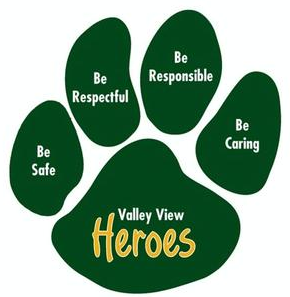 BE SAFEUse homework tools safely.BE RESPECTFUL
Follow parent’s directions.BE RESPONSIBLEDo homework each day.  Be on task and focused.  Do good, quality work.BE CARINGTry, even when it is hard.